Краевое государственное автономное нетиповое образовательное учреждение "Краевой центр образования"ПОЛОЖЕНИЕкраевого конкурса детского творчества «Новогодние каникулы»Общие положенияНастоящее положение регулирует порядок, сроки и условия проведения краевого конкурса детского творчества «Новогодние каникулы» (далее «Конкурс»). Организатор конкурса - краевое государственное автономное нетиповое образовательное учреждение «Краевой центр образования» (далее КГАНОУ КЦО). Дата приема заявок и работ: 19.12.2022 – 30.01.2023 г. 1.4   Участие - ЗАОЧНОЕ (дистанционное)1.5	Электронный адрес приема заявок и работ: tvorchestvovkco27@mail.ruЦели и задачи конкурсаКонкурс проводится с целью дальнейшего развития творческого потенциала детей и подростков средствами изобразительной, декоративно-прикладной деятельности, компьютерного дизайна и анимации.В ходе проведения конкурса решаются следующие задачи: создание атмосферы новогоднего праздника среди участников конкурса, создание благоприятной атмосферы для неформального общения детей и педагогов, увлеченных общим делом; выявление и поддержка талантливых детей, презентация лучших работ детского изобразительного и декоративно-прикладного творчества, рисунков на компьютере и анимационных работ; предоставление возможности педагогам и руководителям творческих коллективов обмениваться опытом; воспитание эстетического вкуса подрастающего поколения. Участники конкурсаВ конкурсе принимают участие обучающиеся культурно-досуговых учреждений, учреждений общего и дополнительного образования, детских и молодёжных объединений, интернатов Хабаровского края.Возраст участников – от 5 до 17 лет.  Конкурс проводится в четырех возрастных категориях:   5 – 7 лет   8 – 10 лет11 – 13 лет14 – 17 летУсловия и порядок проведенияКонкурс проводится в четырех номинациях: «Изобразительное творчество» включает следующие подноминации:- живопись, - графика;«Декоративно-прикладное творчество» «Рисунок на компьютере»«Анимация»Приветствуются уникальность замысла, оригинальность, чистота исполнения. Номинации, техники исполнения и материалы выбираются участниками самостоятельно. На выставку принимаются работы, изготовленные в течение текущего учебного года и ранее не принимавшие участие в выставках и конкурсах КГАНОУ КЦО. Для участия в конкурсе необходимо заполнить заявку (Приложение №1). Заявка заполняется в Word, шрифт Times New Roman, размер 14, без подчеркиваний и выделения шрифта. Заявка на участие (Word) а также фотографии конкурсных работ необходимо направить на электронный адрес: tvorchestvovkco27@mail.ru с 19.12.2022 г. по 30.01.2023 (включительно).В теме письма указать: «Новогодние каникулы» и название учреждения. Фотографии работ должны быть высокого качества, этикетка отчетливо читаться. Файл фотографии работы переименовать: указать фамилию и имя, возраст участника, организацию. 4.8 Если от одного учреждения принимаю участие несколько педагогов, то всех участников необходимо вписать в единую заявку.  На основании заявок составляются оценочные листы и списки детей для дипломов и сертификатов участника.4.9 Количество работ от одного педагога – не более 6 (шести). Один участник может выставить одну работу. Коллективные работы для участия в конкурсе не принимаются.4. 10 Работа жюри, подведение итогов – февраль 2023 г.5.  Требования к оформлению работ5.1 Работы должны соответствовать тематике конкурса: зимняя природа, школа зимой, празднование Нового года, зимние забавы и др.5.2 Не принимаются работы, выполненные из готовых наборов для творчества (вышивка крестиком, алмазная картина, картины по номерам и пр.)  5.3 Требования к оформлению работ «Изобразительного творчества». Допускается любой формат изобразительных работ. Оформление работы в рамку или паспарту на усмотрение участника. (В заявке точно определять технику исполнения работы: графика (карандаши, фломастеры, ручка и тд) или живопись (гуашь, акварель, масло, пастель и тд)5.4 Требования к оформлению работ «Декоративно-прикладное творчество». Изделия из дерева: резьба, скульптура малых форм, роспись; изделия из глины: керамика, скульптура малых форм; изделия из кожи и меха; изделия из природных материалов; ткачество, вышивка, лоскутное шитье, роспись по ткани; бисероплетение; бумагопластика и др.;5.5 Требования к работам «Анимация»На конкурс допускаются фильмы, выполненные на русском языке. Продолжительность фильмов не более 5 минут. Файлы принимаются в видео-форматах (MP4, AVI, WMV) c разрешением не менее 1024 на 768 пикселей (формат видео горизонтальный или 1к1). В названии файлов должно быть отражено ФИ участника, возраст, название фильма.Каждый фильм должен быть записан в отдельном файле с начальными и конечными титрами. В титрах обязательно указывается: автор, возраст, учреждение, в котором фильм сделан, год создания фильма.Виды анимации:- пластилиновая анимация; - рисованная перекладка;- рисованная анимация; - смешанная техника; - кукольная анимация;            - компьютерная анимация (компьютерная перекладка, трёхмерная анимация, stop-motion анимация)5.6 Требования к оформлению «Рисунок на компьютере».Рисунок на компьютере выполняется в графических программах Paint, CorelDraw, Photoshop и др. На рисунке в правом нижнем углу изобразить этикетку.5.7 Каждая работа сопровождается этикеткой 5х9 см (образец в Приложении №2). Этикетка крепится к работе Изобразительного творчества, рисунку на компьютере, – в правом нижнем углу на рисунок. На работы ДПТ - к раме, на изделие или на основание. В заключении или начале анимационной работы так же указать информацию согласно этикетке.  5.8 Творческие работы, не соответствующие изложенным требованиям, к участию не принимаются.Подведение итогов конкурса6.1 Жюри оценивает уровень выполнения конкурсных работ участников в соответствии с критериями оценки по бальной системе от 0-2 баллов, по возрастным категориям.•	0 баллов – несоответствие параметру;•	1 балл – неполное соответствие параметру;•	2 балла – полное соответствие параметру6.2 Критерии оценки творческих работ детей.7. Подведение итогов7.1 Победители и призеры Конкурса определяются по наибольшей сумме баллов оценки конкурсной работы и оформляется протоколом. В спорных ситуациях слово председателя жюри является решающим. 7.2 К работе в составе жюри привлекаются представители образовательных учреждений, учреждений культуры, творческих и общественных организаций Хабаровского края.7.3 Наградной материал направляется участникам в электронном виде на электронные почты, указанные в заявка. Все участники Конкурса получают сертификаты. Победителям и призерам, занявшие 1, 2, 3 места направляются дипломы соответствующих степеней.7.4 Жюри вправе присуждать дополнительное 2е, 3е места и номинации. 7.5 Решение жюри пересмотру не подлежит.7.6 Информация о результатах конкурса размещается на официальном сайте КГАНОУ КЦО нашашкола27.рф (раздел «Конкурсы и проекты»- «Краевые конкурсы детского творчества» https://school.kco27.ru/konkursy-kco/ )  в течение одной недели со дня принятия решения. 8.  Контактная информацияВсе интересующие вопросы можно задать по адресу электронной почты tvorchestvovkco27@mail.ruПриложение 1Заявка на участиев краевом конкурсе детского творчества«Новогодние каникулы»Название учреждения (полностью): адрес юридический, электронный, контактные телефоны. Сокращенное название учреждения Фамилия, имя, отчество руководителя (полностью) учреждения, должность, контактные телефоны. Фамилия, имя, отчество педагога (полностью), контактные телефоны, e-mail.Адрес электронной почты (e-mail.) для получения наградного материала Руководитель организации  	 	М.П.  	 	ФИО   	 	 	 	 	 	 	подпись ВНИМАНИЕ! Просьба! Заполнить заявку в соответствии с образцом, соблюдая все знаки препинания, кавычки, заглавные буквы и пр. Это значительно облегчит и ускорит составление общего списка участников))   Спасибо за понимание! Приложение 2 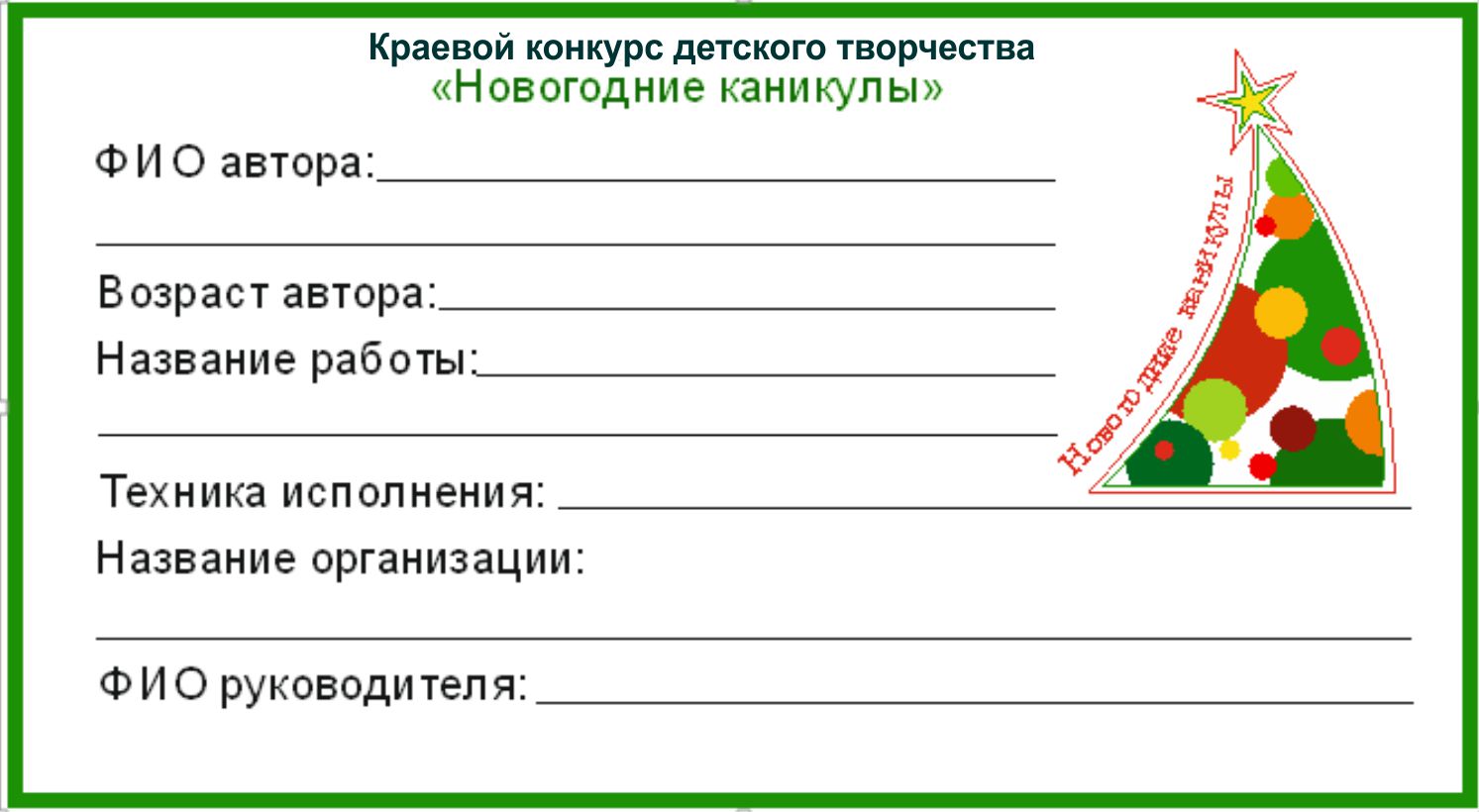 Критерий БаллСоответствие теме конкурса   - не соответствует теме конкурса    - соответствует теме конкурса    - оригинальность решения темы 012Цветовое и композиционное решение    - не решено   - решено    - решено оригинально 012Уровень техники исполнения    - отсутствует мастерство исполнения   - высокий уровень мастерства,   оригинальность техники 02Художественная выразительность    - отсутствует    - решена частично    - полное раскрытие художественного образа012Соответствие возрасту    - не соответствует   - соответствует 02Эстетический вид, оформление работы2№ п/п Фамилия, имя участника, возраст Номинация, подноминация Название работы, техника Размер работы ФИО педагога (полностью), контакты  1 образец Иванов Иван, 8 лет  ИЗО;живопись  «Школа», гуашь А3 Иванов Иван Иванович,8-999-000-00-00  2  ИЗО; графика  «Школа», цветные карандаши 3 Рисунок на компьютере  «Школа», Paint4  Анимация «Школа», MP4 